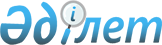 2013 жылы Ақтоғай ауданы бойынша қоғамдық жұмыстарды ұйымдастыру туралы
					
			Күшін жойған
			
			
		
					Павлодар облысы Ақтоғай аудандық әкімдігінің 2013 жылғы 28 ақпандағы N 40 қаулысы. Павлодар облысының Әділет департаментінде 2013 жылғы 14 наурызда N 3483 болып тіркелді. Күші жойылды - Павлодар облысы Ақтоғай аудандық әкімдігінің 2013 жылғы 23 қазандағы N 260 қаулысымен      Ескерту. Күші жойылды - Павлодар облысы Ақтоғай аудандық әкімдігінің 23.10.2013 N 260 қаулысымен.

      Қазақстан Республикасының "Қазақстан Республикасындағы жергілікті мемлекеттік басқару және өзін-өзі басқару туралы" Заңының 31-бабының 1-тармағының 13)-тармақшасына, Қазақстан Республикасының 2001 жылғы 23 қаңтардағы "Халықты жұмыспен қамту туралы" Заңының 7 - бабының 5)-тармақшасына, 20-бабына, Қазақстан Республикасы Үкіметінің 2001 жылғы 19 маусымдағы N 836 ""Халықты жұмыспен қамту туралы" Қазақстан Республикасының 2001 жылғы 23 қаңтардағы Заңын іске асыру жөніндегі шаралар туралы" қаулысымен бекітілген Қоғамдық жұмыстарды ұйымдастыру мен қаржыландырудың ережесінің 8-тармағына сәйкес, жұмыссыз азаматтарды жұмысқа орналастыруда қолдау көрсетуді қамтамасыз ету мақсатында Ақтоғай ауданы әкімдігі ҚАУЛЫ ЕТЕДІ:



      1. Қоғамдық жұмыстар жүргізілетін ұйымдар тізбесі, қоғамдық жұмыстардың түрлерi, көлемi, нақты жағдайлары, қатысушылардың еңбегiне төленетiн ақының мөлшерi және оларды қаржыландыру көздерi, қоғамдық жұмыстарға сұраныс пен ұсыныс қосымшаға сәйкес бекітілсін.



      2. Осы қаулының орындалуын бақылау жетекшілік ететін аудан әкiмiнiң орынбасарына жүктелсін.



      3. Осы қаулы алғашкы ресми жарияланған күнінен бастап күнтізбелік он күн өткен соң қолданысқа енгізіледі.      Аудан әкiмi                                Ж. Қожанов

Павлодар облысы     

Ақтоғай ауданы әкiмдiгiнiң

2013 жылғы 28 ақпан   

N 40 қаулысымен     

бекітілді         

Қоғамдық жұмыстар жүргізілетін ұйымдар тізбесі, қоғамдық

жұмыстардың түрлерi, көлемi, нақты жағдайлары, қатысушылардың

еңбегiне төленетiн ақының мөлшерi және оларды қаржыландыру

көздерi, қоғамдық жұмыстарға сұраныс пен ұсыныс
					© 2012. Қазақстан Республикасы Әділет министрлігінің «Қазақстан Республикасының Заңнама және құқықтық ақпарат институты» ШЖҚ РМК
				N
Ұйымдар атауы
Қоғамдық жұмыстардың түрлерi, көлемі мен нақты жағдайлары
Сұраныс, белгіленген қажеттілік (адам)
Ұсыныс, адам
Еңбекақы мөлшері
Қаржыландыру көздері
12345671."Ақтоғай ауылдық округі әкімі аппараты" мемлекеттік мекемесіЕлдi мекендер аумағын тазарту, ағаштар отырғызу, гүлзарларды орнату, көше тазалығын келтіру, ескерткіш маңатына тазалық жұмыстарын жүргізу, көріктендіру, көгалдандыру, коммуналдық меншiктегi нысандарды күзету жұмыстары, ескі құрылыстарды бұзу, аумақты абаттандыру, қоқыстарды шығару, ағаштарды көктемгі өңдеу жұмыстарын жүргізу, құжаттармен жұмыс істеу, жалғызбасты қарт адамдарға көмек көрсету.

8-сағаттық жұмыс күні, 5-күндік жұмыс аптасы10010018660 теңгеАудандық бюджет2."Ақтоғай ауданы Әуелбек ауылдық округі әкімі аппараты" мемлекеттік мекемесіЕлдi мекендер аумағын тазарту, көріктендіру, көгалдандыру, ескі құрылыстарды бұзу, ескерткіш маңатына тазалық жұмыстарын жүргізу, тарихи-сәулет ескерткіштерді қалпына келтіру, ағаштарды көктемгі өңдеу жұмыстарын жүргізу, жалғызбасты қарт адамдарға көмек көрсету.

8-сағаттық жұмыс күні, 5-күндік жұмыс аптасы121218660 теңгеАудандық бюджет3."Ақтоғай ауданы Мүткенов ауылдық округі әкімі аппараты" мемлекеттік мекемесіЕлдi мекендер аумағын тазарту, көріктендіру, көгалдандыру, тарихи-сәулет ескерткіштерді қалпына келтіру, ағаштарды көктемгі өңдеу жұмыстарын жүргізу, ескі құрылыстарды бұзу, коммуналдық меншiктегi нысандарды күзету жұмыстары, қоқыстарды шығару, жалғызбасты қарт адамдарға көмек көрсету.

8-сағаттық жұмыс күні, 5-күндік жұмыс аптасы333318660 теңгеАудандық бюджет4."Ақтоғай ауданы Барлыбай ауылдық округі әкімі аппараты" мемлекеттік мекемесіЕлдi мекендер аумағын тазарту, көріктендіру, көгалдандыру, ескерткіш маңатына тазалық жұмыстарын жүргізу, ағаштарды көктемгі өңдеу жұмыстарын жүргізу, коммуналдық меншiктегi нысандарды күзету, ескі құрылыстарды бұзу, жалғызбасты қарт адамдарға көмек көрсету.

8-сағаттық жұмыс күні, 5-күндік жұмыс аптасы2218660 теңгеАудандық бюджет5."Ақтоғай ауданы Басқамыс ауылдық округі әкімі аппараты" мемлекеттік мекемесіЕлдi мекендер аумағын тазарту, көріктендіру, көгалдандыру, ағаштарды көктемгі өңдеу жұмыстарын жүргізу, ескі құрылыстарды бұзу, жалғызбасты қарт адамдарға көмек көрсету.

8-сағаттық жұмыс күні, 5-күндік жұмыс аптасы2218660 теңгеАудандық бюджет6."Ақтоғай ауданы Жалаулы ауылдық округі әкімі аппараты" мемлекеттік мекемесіЕлдi мекендер аумағын тазарту, көріктендіру, көгалдандыру, ағаштарды көктемгі өңдеу жұмыстарын жүргізу,көшеттер отырғызу, жалғызбасты қарт адамдарға көмек көрсету.

8-сағаттық жұмыс күні, 5-күндік жұмыс аптасы101018660 теңгеАудандық бюджет7."Ақтоғай ауданы Қараоба ауылдық округі әкімі аппараты" мемлекеттік мекемесіЕлдi мекендер аумағын тазарту, көріктендіру, көгалдандыру, қоқыстарды шығару, ескерткіш маңатына тазалық жұмыстарын жүргізу, тарихи-сәулет ескерткіштерді қалпына келтіру, ағаштарды көктемгі өңдеу жұмыстарын жүргізу, ескі құрылыстарды бұзу, жалғызбасты қарт адамдарға көмек көрсету.

8-сағаттық жұмыс күні, 5-күндік жұмыс аптасы121218660 теңгеАудандық бюджет8."Ақтоғай ауданы Разумов ауылдық округі әкімі аппараты" мемлекеттік мекемесіЕлдi мекендер аумағын тазарту, көріктендіру, көгалдандыру, ағаштарды көктемгі өңдеу жұмыстарын жүргізу,ескі құрылыстарды бұзу, жалғызбасты қарт адамдарға көмек көрсету.

8-сағаттық жұмыс күні, 5-күндік жұмыс аптасы121218660 теңгеАудандық бюджет9."Ақтоғай ауданы Приречен ауылдық округі әкімі аппараты" мемлекеттік мекемесіЕлдi мекендер аумағын тазарту, гүлзарларды орнату, көріктендіру, көгалдандыру, ескерткіш маңатына тазалық жұмыстарын жүргізу, коммуналдық меншiктегi нысандарды күзету жұмыстары, қоқыстарды шығару, ағаштарды көктемгі өңдеу жұмыстарын жүргізу, тарихи-сәулет ескерткіштерді қалпына келтіру, ескі құрылыстарды бұзу, жалғызбасты қарт адамдарға көмек көрсету.

8-сағаттық жұмыс күні, 5-күндік жұмыс аптасы252518660 теңгеАудандық бюджет10."Ақтоғай ауданы Шолақсор ауылдық округі әкімі аппараты" мемлекеттік мекемесіЕлдi мекендер аумағын тазарту, көріктендіру, көгалдандыру, ескерткіш маңатына тазалық жұмыстарын жүргізу, ескі құрылыстарды бұзу, ағаштарды көктемгі өңдеу жұмыстарын жүргізу,көшеттер отырғызу, жалғызбасты қарт адамдарға көмек көрсету.

8-сағаттық жұмыс күні, 5-күндік жұмыс аптасы9918660 теңгеАудандық бюджет11."Ақтоғай ауданы Харьков ауылдық округі әкімі аппараты" мемлекеттік мекемесіЕлдi мекендер аумағын тазарту, көріктендіру, ескерткіш маңатына тазалық жұмыстарын жүргізу, көгалдандыру, тарихи-сәулет ескерткіштерді қалпына келтіру, ағаштарды көктемгі өңдеу жұмыстарын жүргізу, ескі құрылыстарды бұзу, жалғызбасты қарт адамдарға көмек көрсету.

8-сағаттық жұмыс күні, 5-күндік жұмыс аптасы131318660 теңгеАудандық бюджет12."Ақтоғай ауданы Қожамжар ауылдық округі әкімі аппараты" мемлекеттік мекемесіЕлдi мекендер аумағын тазарту, ағаштар отырғызу, көріктендіру, ескерткіш маңатына тазалық жұмыстарын жүргізу, көгалдандыру, коммуналдық меншiктегi нысандарды күзету жұмыстары, тарихи-сәулет ескерткіштерді қалпына келтіру, ағаштарды көктемгі өңдеу жұмыстарын жүргізу, ескі құрылыстарды бұзу, жалғызбасты қарт адамдарға көмек көрсету.

8-сағаттық жұмыс күні, 5-күндік жұмыс аптасы252518660 теңгеАудандық бюджет13."Ақтоғай ауданы Жолболды ауылдық округі әкімі аппараты" мемлекеттік мекемесіЕлдi мекендер аумағын тазарту,.көріктендіру, көгалдандыру, ағаштарды көктемгі өңдеу жұмыстарын жүргізу, ескі құрылыстарды бұзу, жалғызбасты қарт адамдарға көмек көрсету.

8-сағаттық жұмыс күні, 5-күндік жұмыс аптасы101018660 теңгеАудандық бюджет